Załącznik nr 3 do postępowania KA-CZL-DZP.261.2.97.2023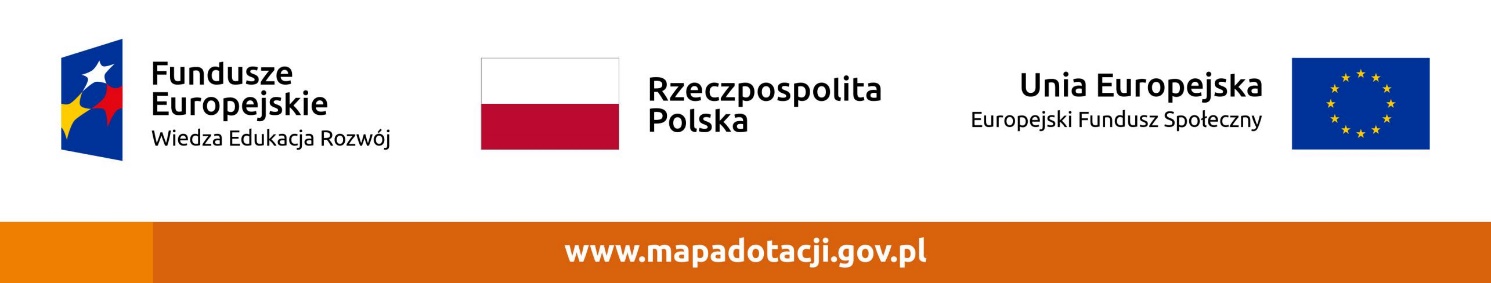 FORMULARZ OFERTOWYW odpowiedzi na wszczęcie postępowania, którego przedmiotem jest usługę przeglądów, napraw, konserwacji podręcznego sprzętu gaśniczego, badania ciśnienia wydajności hydrantów administrowanych przez Uniwersytet Ekonomiczny we Wrocławiu w siedzibie we Wrocławiu i w Filii w Jeleniej Górze: oświadczam, że zapoznałem(-am) się z dokumentacją udostępnioną przez Zamawiającego, nie wnoszę do niej żadnych zastrzeżeń i uznaję się za związanego(-ą) określonymi w niej postanowieniami oraz zdobyłem(-am) konieczne informacje potrzebne do prawidłowego przygotowania oferty i w przypadku wyboru mojej oferty zobowiązuję się do wykonania zamówienia zgodnie z wymaganiami wskazanymi w Zapytaniu ofertowym oraz w załącznikach do Zapytania ofertowego;oświadczam, że spełniam warunki udziału w postępowaniu określone przez Zamawiającego i nie podlegam wykluczeniu z postępowania na podstawie art. 7 ust. 1 ustawy o szczególnych rozwiązaniach w zakresie przeciwdziałania wspierania agresji na Ukrainę oraz służących ochronie bezpieczeństwa narodowego;oświadczam, że w przypadku wybrania mojej oferty zobowiązuję się do podpisania umowy, zgodnej ze wzorem umowy, który stanowi Załącznik nr do 3 do Zapytania ofertowego, w miejscu i terminie wyznaczonym przez Zamawiającego;uważam się za związanego ofertą przez okres 30 dni wraz z upływem terminu składania ofert;do współpracy z Zamawiającym przy realizacji umowy wskazuję następującą(-e) osobę(-y): imię i nazwisko: ....................................................., telefon: ..................................................., e-mail: .............................................................;oświadczam, że wypełniłem(-am) obowiązki informacyjne przewidziane w art. 13 lub art. 14 RODO wobec osób fizycznych, od których dane osobowe bezpośrednio lub pośrednio pozyskano w celu ubiegania się o udzielenie zamówienia publicznego w niniejszym postępowaniu.Oferuję realizację przedmiotu zamówienia:za łączną cenę brutto .................... złotych (słownie : ........................................złotych ……/100),w tym:VAT (……%) ………………….. złotych,cena netto .................... złotych (słownie : ........................................złotych ……/100),zgodnie z poniższą kalkulacją:Oświadczam, że w powyższej cenie brutto zostały uwzględnione wszystkie koszty związane z prawidłową realizacją przedmiotu zamówienia, zgodnie z wymaganiami określonymi w Zapytaniu ofertowym. Oświadczam, że wszystkie informacje podane w niniejszym oświadczeniu są aktualne na dzień składania ofert i są zgodne z prawdą oraz zostały przedstawione z pełną świadomością konsekwencji wprowadzenia Zamawiającego w błąd przy przedstawieniu informacji; prawdziwość powyższych danych potwierdzam własnoręcznym podpisem świadomy(-a) odpowiedzialności karnej z art. 297 Kodeksu karnego.DANE WYKONAWCYDANE WYKONAWCYDANE WYKONAWCYDANE WYKONAWCYDANE WYKONAWCYDANE WYKONAWCYZarejestrowana nazwa, forma prawna:Zarejestrowana nazwa, forma prawna:Zarejestrowana nazwa, forma prawna:Zarejestrowana nazwa, forma prawna:Zarejestrowana nazwa, forma prawna:Zarejestrowana nazwa, forma prawna:NIP:REGON:Numer KRS:Imię i nazwisko (w przypadku gdy ofertę składa osoba fizyczna nieprowadząca działalności gospodarczej):Imię i nazwisko (w przypadku gdy ofertę składa osoba fizyczna nieprowadząca działalności gospodarczej):Imię i nazwisko (w przypadku gdy ofertę składa osoba fizyczna nieprowadząca działalności gospodarczej):Imię i nazwisko (w przypadku gdy ofertę składa osoba fizyczna nieprowadząca działalności gospodarczej):Imię i nazwisko (w przypadku gdy ofertę składa osoba fizyczna nieprowadząca działalności gospodarczej):Imię i nazwisko (w przypadku gdy ofertę składa osoba fizyczna nieprowadząca działalności gospodarczej):NIP:PESEL:Adres wykonawcy:Adres wykonawcy:DANE KONTAKTOWEDANE KONTAKTOWEDANE KONTAKTOWEDANE KONTAKTOWEDANE KONTAKTOWEDANE KONTAKTOWETelefon:e-mail:Rachunek bankowy:Rachunek bankowy:Lp.OpisCena za 
1 szt. nettoLiczba sztukRAZEMwartość netto (zł)VAT %RAZEMwartość brutto (zł)Uzupełnienie znaku (piktogramu) gaśnicy lub hydrantu25Uzupełnienie szybki w szafce hydrantowej lub w szafce na gaśnice15Uzupełnienie kluczyka w szafce hydrantowej lub w szafce na gaśnice15Przegląd techniczny i czynności konserwacyjne gaśnicy (od 1 kg do 6 kg)463Przegląd techniczny i czynności konserwacyjne hydrantu wewnętrznego228Przegląd techniczny i czynności konserwacyjne hydrantu zewnętrznego11Remont gaśnicy (od 1 kg do 6 kg)220Przegląd techniczny i czynności konserwacyjne koców gaśniczych4Uzupełnienie brakujących koców gaśniczych6Usunięcie nieaktualnych etykiet konserwacji z poprzednich przeglądów660Łącznie (suma pozycji 1–10):Łącznie (suma pozycji 1–10):Łącznie (suma pozycji 1–10):Łącznie (suma pozycji 1–10):Miejscowość, dataczytelny podpis lub podpis nieczytelny wraz z imienną pieczątką podpisującego w przypadku oferty składanej w formie skanu 